Výcvik a vzdělávání v prevenci a terapii psychotraumatu 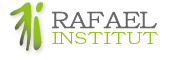 ŽÁDOST O UZNÁNÍ EXTERNÍHO SUPERVIZORAJméno a příjmení účastníka výcviku: ………………………………………………………….Datum narození: …………………….Žádám vás tímto o uznání externího supervizora ……………………………………………. pro absolvování části (max. 30 hodin) povinných supervizí v rámci Komplexního vzdělávacího programu Rafael Institutu.Jmenovaný supervizor splňuje kritéria stanovené Českou psychoterapeutickou společností ČLS JEP, Psychiatrickou společností ČLS JEP a Asociací klinických psychologů ČR¹. Jmenovaný supervizor je obeznámen s tím, že pro uznání počtu supervidovaných hodin je nezbytné dodat Rafael Institutu závěrečné hodnocení mých supervizí. Bez tohoto hodnocení nelze supervize uznat.  V ………………  dne …………………																											……………………………………………									    	podpis¹ Kritéria ČPS pro skupiny zahájené od roku 2018: „Supervizor je klinický psycholog nebo lékař s atestací, s nejméně 10letou klinickou psychoterapeutickou praxí od získání specializace v systematické psychoterapii v rozsahu 1,0 úvazku (při nižším úvazku se délka praxe adekvátně prodlužuje), kterou aktuálně vykonává v rozsahu min. 0,5 úvazku, min. 5 let účasti v trenérských aktivitách v daném směru, a nebo ukončený výcvik v supervizi. U supervizora s více než 20letou praxí ve zdravotnictví (k. 1.1.2017) bez požadavku na aktuální úvazek“.